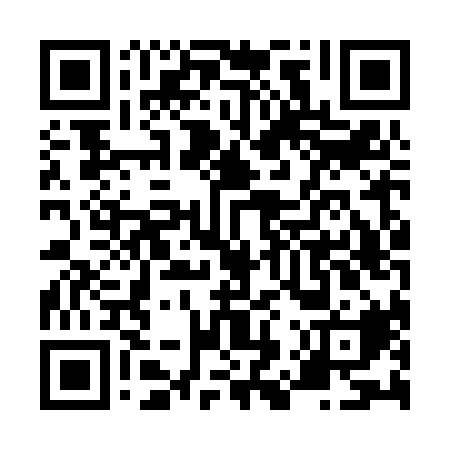 Ramadan times for Armidale, AustraliaMon 11 Mar 2024 - Wed 10 Apr 2024High Latitude Method: NonePrayer Calculation Method: Muslim World LeagueAsar Calculation Method: ShafiPrayer times provided by https://www.salahtimes.comDateDayFajrSuhurSunriseDhuhrAsrIftarMaghribIsha11Mon5:305:306:511:034:347:157:158:3212Tue5:315:316:521:034:347:147:148:3013Wed5:315:316:521:034:337:137:138:2914Thu5:325:326:531:034:327:127:128:2815Fri5:335:336:541:024:327:117:118:2616Sat5:345:346:541:024:317:097:098:2517Sun5:345:346:551:024:307:087:088:2418Mon5:355:356:551:014:307:077:078:2219Tue5:365:366:561:014:297:067:068:2120Wed5:375:376:571:014:287:047:048:2021Thu5:375:376:571:014:277:037:038:1922Fri5:385:386:581:004:277:027:028:1723Sat5:395:396:591:004:267:017:018:1624Sun5:395:396:591:004:257:007:008:1525Mon5:405:407:0012:594:246:586:588:1426Tue5:415:417:0112:594:246:576:578:1227Wed5:415:417:0112:594:236:566:568:1128Thu5:425:427:0212:584:226:556:558:1029Fri5:435:437:0212:584:216:536:538:0930Sat5:435:437:0312:584:206:526:528:0731Sun5:445:447:0412:584:206:516:518:061Mon5:445:447:0412:574:196:506:508:052Tue5:455:457:0512:574:186:496:498:043Wed5:465:467:0512:574:176:476:478:034Thu5:465:467:0612:564:166:466:468:015Fri5:475:477:0712:564:166:456:458:006Sat5:475:477:0712:564:156:446:447:597Sun4:484:486:0811:563:145:435:436:588Mon4:494:496:0911:553:135:415:416:579Tue4:494:496:0911:553:125:405:406:5610Wed4:504:506:1011:553:115:395:396:54